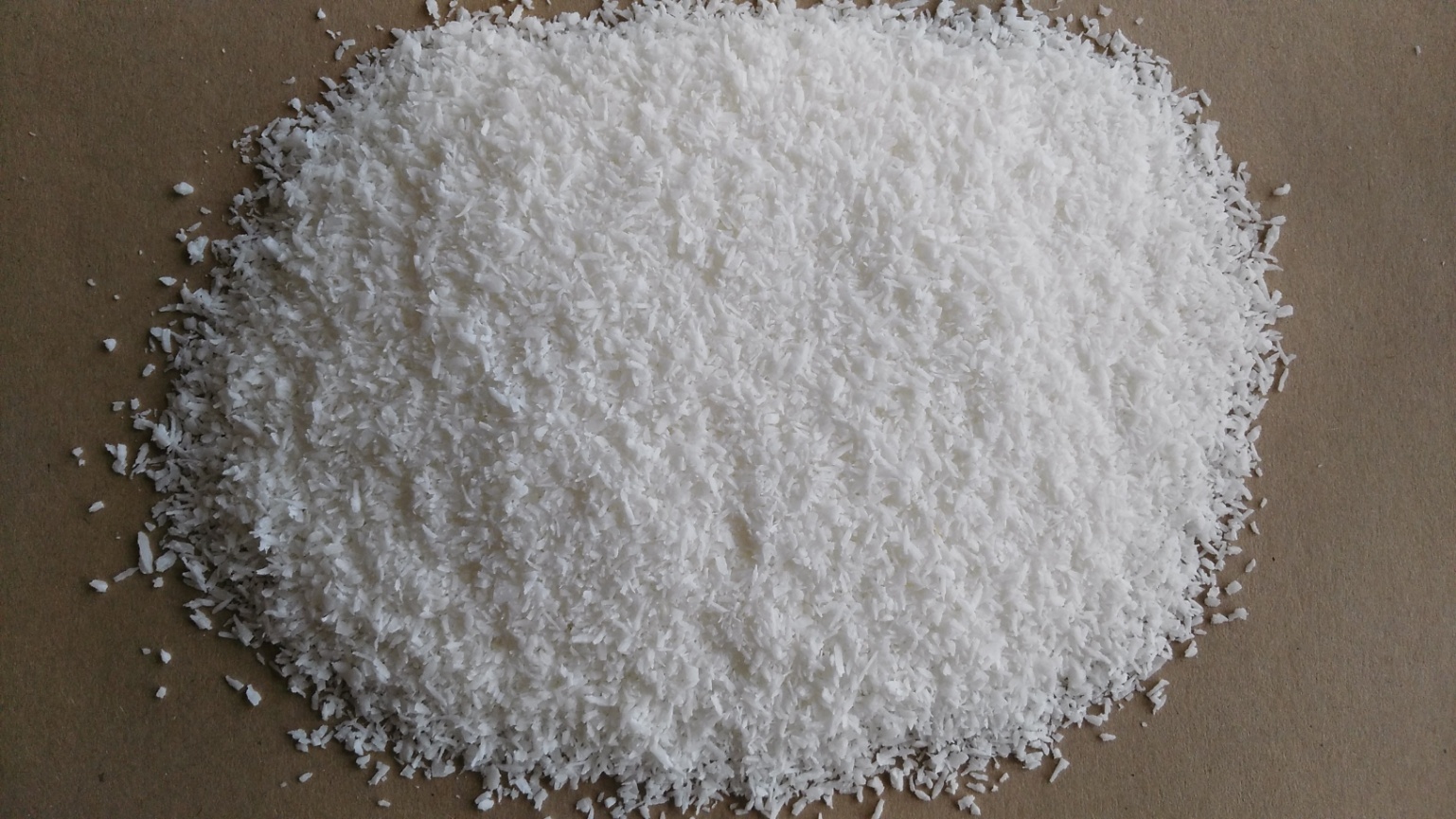 NOMBRE:COCO RALLADOCOCO RALLADOCÓDIGO1791. INGREDIENTES1. INGREDIENTES1. INGREDIENTES1. INGREDIENTES1. INGREDIENTESCoco ralladoCoco ralladoCoco ralladoCoco ralladoCoco ralladoORIGEN: VietnamORIGEN: VietnamORIGEN: VietnamORIGEN: VietnamORIGEN: VietnamVARIEDAD: n/aVARIEDAD: n/aVARIEDAD: n/aVARIEDAD: n/aVARIEDAD: n/a2. CARACTERÍSTICAS ORGANOLÉPTICAS2. CARACTERÍSTICAS ORGANOLÉPTICAS2. CARACTERÍSTICAS ORGANOLÉPTICAS2. CARACTERÍSTICAS ORGANOLÉPTICAS2. CARACTERÍSTICAS ORGANOLÉPTICASAspecto:Aspecto:Grano finoGrano finoGrano finoColor:Color:Característico de la fruta, blanco naturalCaracterístico de la fruta, blanco naturalCaracterístico de la fruta, blanco naturalOlor y sabor:Olor y sabor:Propio, sin olores extraños, sin fermentar. Con sabor característico, exento de sabores atípicos.Propio, sin olores extraños, sin fermentar. Con sabor característico, exento de sabores atípicos.Propio, sin olores extraños, sin fermentar. Con sabor característico, exento de sabores atípicos.Forma:Forma:Grano finoGrano finoGrano finoUnidad de calibre del mercado:Unidad de calibre del mercado:n/an/an/aCalibre en crudo:Calibre en crudo:n/an/an/aTolerancia:Tolerancia:n/an/an/a3. CARACTERÍSTICAS FÍSICO QUÍMICAS3. CARACTERÍSTICAS FÍSICO QUÍMICAS3. CARACTERÍSTICAS FÍSICO QUÍMICAS3. CARACTERÍSTICAS FÍSICO QUÍMICAS3. CARACTERÍSTICAS FÍSICO QUÍMICASHumedad Humedad Humedad ≤3%≤3%Acidez Acidez Acidez ≤0,3%≤0,3%4. VALOR NUTRICIONAL4. VALOR NUTRICIONAL4. VALOR NUTRICIONAL4. VALOR NUTRICIONALPARÁMETROPARÁMETROVALOR PARA 100GRVALOR PARA 100GRValor energéticoValor energético2760 KJ / 670 Kcal2760 KJ / 670 KcalGrasasde las cuales:Grasasde las cuales:65g65gSaturadas:Saturadas:57g57gHidratos de carbono:de los cuales:Hidratos de carbono:de los cuales:7,4g7,4gAzúcaresAzúcares7,4g7,4gProteínasProteínas6,9g6,9gFibra alimentariaFibra alimentaria16g16gSalSal0,09g0,09g5. DECLARACIÓN DE ALÉRGENOS (de acuerdo con el reglamento 1169/2011)5. DECLARACIÓN DE ALÉRGENOS (de acuerdo con el reglamento 1169/2011)5. DECLARACIÓN DE ALÉRGENOS (de acuerdo con el reglamento 1169/2011)5. DECLARACIÓN DE ALÉRGENOS (de acuerdo con el reglamento 1169/2011)GLUTEN (<10ppm)NOFRUTOS DE CÁSCARATRAZASCRUSTÁCEOSNOAPIONOHUEVONOMOSTAZANOPESCADONOSÉSAMONOCACAHUETESTRAZASSULFITOS (<10mg/kg)NOSOJANOALTRAMUCESNOLECHENOMOLUSCOSNO6. CARACTERÍSTICAS MICROBIOLÓGICAS6. CARACTERÍSTICAS MICROBIOLÓGICASPARAMETROSalmonellaAusencia en Mohos y levaduras≤100 ufc/gE. coliAusencia / gEn cumplimiento reglamento 2073/2005*, del 15 de noviembre de 2005 relativo a los criterios microbiológicos aplicables a los productos alimenticios y criterios de calidad internos.En cumplimiento reglamento 2073/2005*, del 15 de noviembre de 2005 relativo a los criterios microbiológicos aplicables a los productos alimenticios y criterios de calidad internos.7. CONTAMINANTES QUÍMICOS7. CONTAMINANTES QUÍMICOSPARAMETROLÍMITE CRÍTICOAflatoxinas B1 / Aflatoxinas totales	< 2/4 μg/kgEn cumplimiento REGLAMENTO (CE) No 1881/2006 de 19 de diciembre de 2006 por el que se fija el contenido máximo de determinados contaminantes en los productos alimenticios y criterios de calidad internos.En cumplimiento REGLAMENTO (CE) No 1881/2006 de 19 de diciembre de 2006 por el que se fija el contenido máximo de determinados contaminantes en los productos alimenticios y criterios de calidad internos.8. OMG e IRRADIACIONES8. OMG e IRRADIACIONESLibre de OMG – Producto no irradiado.Libre de OMG – Producto no irradiado.9. CONDICIONES DE CONSERVACIÓN Y CADUCIDADEl producto debe conservarse en lugar fresco y seco, y protegido de la luz solar directa.Tiempo de consumo preferente: 6 meses.10. ENVASES, EMBALAJES Y ETIQUETADO10. ENVASES, EMBALAJES Y ETIQUETADO10. ENVASES, EMBALAJES Y ETIQUETADO10. ENVASES, EMBALAJES Y ETIQUETADOCÓDIGOFORMATOCÓDIGOFORMATO179DCOCO RALLADO TARRINA 200G1179FCOCO RALLADO BOLSA 100G179DJCOCO RALLADO TARRINA 150G1179-25COCO RALLADO GRANEL1Envasado en atmosfera modificada.1Envasado en atmosfera modificada.1Envasado en atmosfera modificada.1Envasado en atmosfera modificada.11. DESTINO FINAL Y MODO DE EMPLEO12. REQUISITOS LEGALES (REVISAR PER FAMILIA DE PRODUCTE)REGLAMENTO (CE) N o 1333/2008 DEL PARLAMENTO EUROPEO Y DEL CONSEJO de 16 de diciembre de 2008 Sobre aditivos alimentarios.REGLAMENTO (UE) N o 231/2012 DE LA COMISIÓN de 9 de marzo de 2012 por el que se establecen especificaciones para los aditivos alimentarios que figuran en los anexos II y III del Reglamento (CE) n o 1333/2008 del Parlamento Europeo y del Consejo.Reglamento (UE) nº 1169/2011 del Parlamento Europeo y del Consejo, de 25 de octubre de 2011, sobre la información alimentaria facilitada al consumidor.REGLAMENTO (CE) No 1829/2003 DEL PARLAMENTO EUROPEO Y DEL CONSEJO de 22 de septiembre de 2003 sobre alimentos y piensos modificados genéticamente.REGLAMENTO (CE) No 1830/2003 DEL PARLAMENTO EUROPEO Y DEL CONSEJO de 22 de septiembre de 2003 relativo a la trazabilidad y al etiquetado de organismos modificados genéticamente y a la trazabilidad de los alimentos y piensos producidos a partir de éstos.REGLAMENTO (CE) No 1881/2006 DE LA COMISIÓN de 19 de diciembre de 2006 por el que se fija el contenido máximo de determinados contaminantes en los productos alimenticios.REGLAMENTO (CE) no 2073/2005 DE LA COMISIÓN de 15 de noviembre de 2005 relativo a los criterios microbiológicos aplicables a los productos alimenticios.REGLAMENTO (CE) Nº 852/2004 DEL PARLAMENTO EUROPEO Y DEL CONSEJO de 29 de abril de 2004 relativo a la higiene de los productos alimenticios.REGLAMENTO (UE) No 10/2011 DE LA COMISIÓN de 14 de enero de 2011sobre materiales y objetos plásticos destinados a entrar en contacto con alimentos.REGLAMENTO (CE) No 1935/2004 DEL PARLAMENTO EUROPEO Y DEL CONSEJO, de 27 de octubre de 2004, sobre los materiales y objetos destinados a entrar en contacto con alimentos. Real Decreto 140/2003, de 7 de febrero, por el que se establecen los criterios sanitarios de la calidad del agua de consumo humano.Reglamentación técnico-sanitarla para la fabricación. circulación y comercio del pan y panes especiales.REAL DECRETO 1801/2008, de 3 de noviembre, por el que se establecen normas relativas a las cantidades nominales para productos envasados y al control de su contenido efectivo.